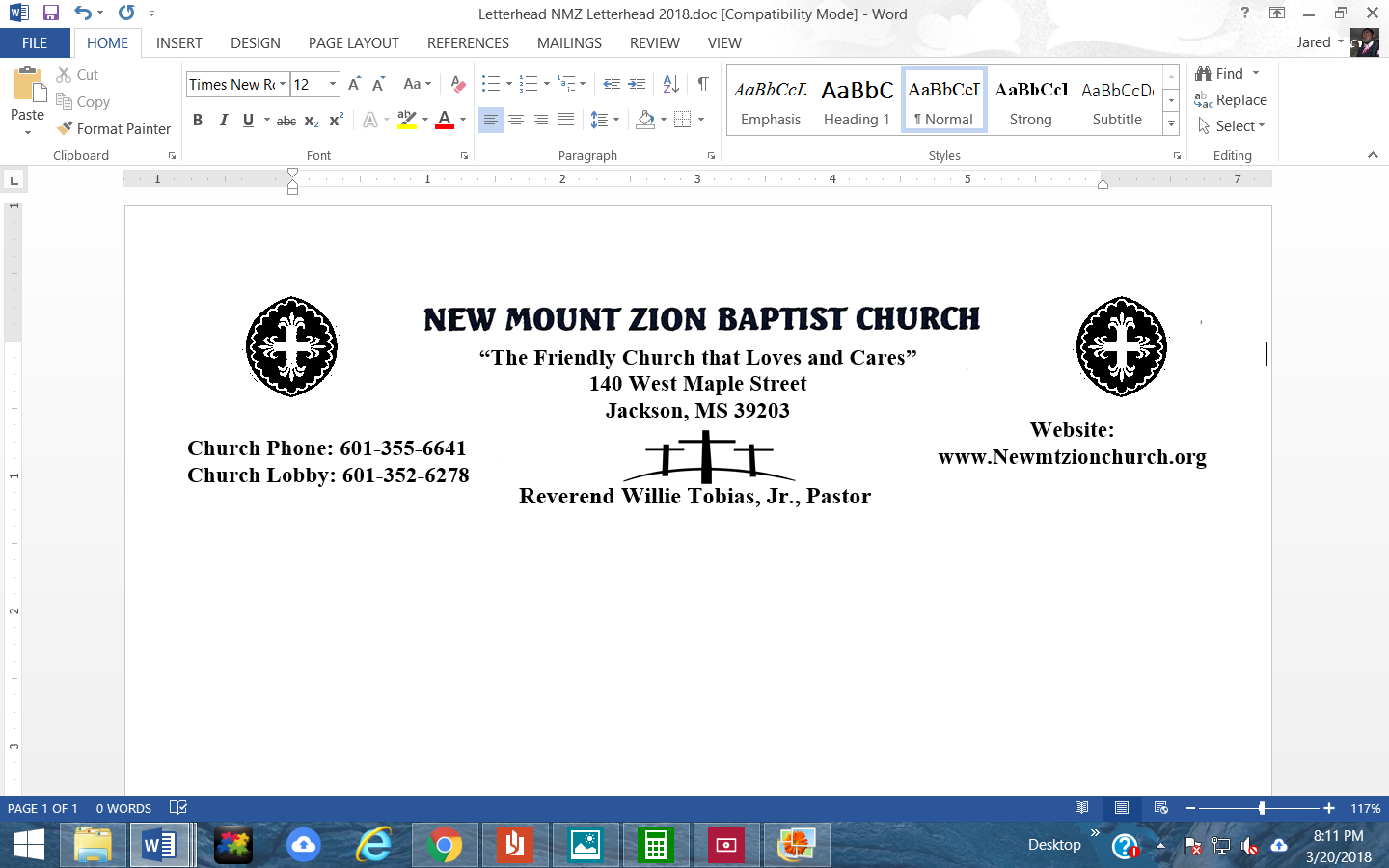 29: 1-31Bible Class: August 23, 2021Point to Ponder: Jacob's trip to Haran is completed in chapter 29 and some of the major events of Jacob's first ten or more years at Haran are reported in this chapter. Jacob stayed a total of twenty years in Haran, Genesis 31:41. This is a key chapter regarding the life of Jacob, for it explains important situations in Jacob's life. While reading verse 1-8 in chapter 29, in your opinion, why does Jacob go by this well? Briefly discuss GOD’S divine Providence and why GOD leads Jacob to this well.       (Sis. Lillie Studaway) Jacob finally meets his family in verses 9-14. Briefly discuss the emotions and response they have upon meeting. Briefly discuss the conversation that Jacob has with Laban.  (Sis. Johnnie Gregory)In reading verses 15-20, briefly discuss the agreement that Jacob and Laban come up with.  Describe the physical attributes of Leah and Rachel. (Sis. Monica Tobias)In reading verse 20-25, Why do you believe Laban tricked Jacob? What benefits would Laban receive by having Jacob to stay and work longer for him? How could Jacob not have known who he was marrying? (Dr. Hymethia Thompson)Based on verse 26-30, what is an “ironclad” law? Do you believe Leah had any part in this deception? (Sis. Lashonda Price)Briefly describe verse 31.  What does the name Reuben mean? (Sis. Genetra Robinson)